HOJA DE EXPLICACIÓN Y FORMATO DE ASENTIMIENTO PARA NIÑOS (DE 6 A 11 AÑOS DE EDAD)Protocolo: IDTitulado: “TITULO”Introducción(Invitación y El objetivo del estudio)A través de este documento queremos hacerte una invitación a participar voluntariamente en un estudio de investigación clínica. DEBE ESTAR REDACTADO EN UN LENGUAJE QUE RESULTE ENTENDIBLE PARA EL NIÑO-JOVENTómate todo el tiempo necesario para que leas este documento. Puedes hacer todas las preguntas que quieras. Para decidir si quieres participar con nosotros en este estudio debes conocer el objetivo de nuestra investigación.  (Aquí va el objetivo principal del estudio)….Para conocer cómo es tu microbiota intestinal requerimos analizar una pequeña muestra de tus heces, misma que se tomaría poco tiempo después de que hayas evacuado. También necesitamos tomar una pequeña muestra de sangre mediante un pequeño piquete en tu brazo para analizar tus niveles de azúcar y grasas. Todo esto será una sola vez y ya. ¿QUÉ PUEDE PASAR?Este estudio es de riesgo xxxxx. Esto quiere decir que los riesgos que corres al ayudarnos con este estudio son xxxxxxx. BENEFICIOS Con tu ayuda vamos a saber más sobre cómo las bacterias pueden estar implicadas en la diabetes y el síndrome metabólico en niños. Además te podremos decir cómo son las bacterias que viven en tu cuerpo y cómo te encuentras de niveles de azúcar y grasas.COMPENSACIONESCon tu ayuda vamos a saber más sobre xxxxxxxxxx pueden estar implicadas en la enfermedad en xxxx. Además te podremos decir cómo son las enfermedades.PARTICIPACIÓN Y RETIRO DEL ESTUDIOTu participación es voluntaria. Si no quieres participar nadie te va a forzar ni se va a enojar contigo, los doctores de este hospital te seguirán atendiendo y cuidando como siempre. De igual manera, si ya no quieres participar puedes pedir que te saquemos del estudio en cualquier momento sin que haya algún problema. Si tienes dudas le puedes pedir a tus papás que le hablen o escriban al Dr. XXXXXXXXXXX (correo electrónico: XXXXXXXXXXXXX@XXXXXXXXX.com)CONFIDENCIALIDAD Y MANEJO DE INFORMACIÓNNo vamos a usar ni publicar tu nombre en ningún lugar. Solo los doctores podemos ver tu información y no se la diremos a nadie que no esté trabajando con nosotros en el estudio. IDENTIFICACIÓN DE LOS INVESTIGADORESSi quieres platicar más sobre el estudio o si tienes preguntas, pídele a tus papás que le llamen o escriban al Dr. xxxxxxxxxxx (correo electrónico: xxxxx@xxxxx.com)para que te conteste tus dudas.  Hoja de declaración del consentimiento informadoContesta las siguientes preguntas: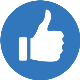 Declaración del pacienteYo, ____________________________________________________________ declaro que estoy de acuerdo en participar en este estudio. Mi participación es voluntaria. Me explicaron que puedo negarme a participar en el estudio sin que pase nada malo y que me van a seguir atendiendo en el Hospital como siempre. ______________________________________________		_________________                        Nombre y firma del participante 					  FechaO bien, marca la carita feliz  si quieres participar, o la carita triste  si no quieres: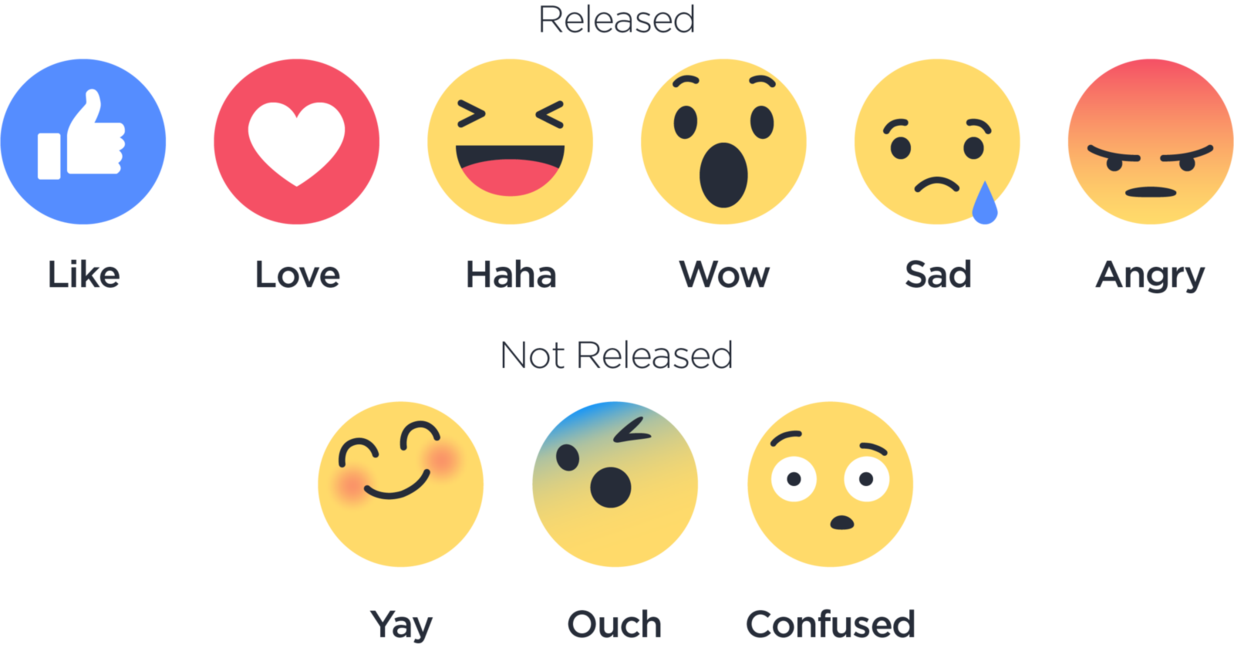                      Sí quiero participar                                  No quiero participar___________________________________  ______________________   _____________          Nombre y firma del representante             Parentesco con el sujeto              Fecha                     legalmente autorizado 		Testigos Imparciales___________________________________  ______________________   _____________          Nombre y firma del testigo                        Parentesco con el sujeto              Fecha                         imparcial 1_____________________________________________________________________________                                                Dirección del Testigo Imparcial 1___________________________________  ______________________   _____________          Nombre y firma del testigo                        Parentesco con el sujeto              Fecha                         imparcial 2_____________________________________________________________________________                                                Dirección del Testigo Imparcial 2Persona que Obtiene el Consentimiento_____________________________________________________________         _____________                       Nombre y firma de la persona que condujo                                      Fecha                                el Proceso del consentimiento Comité de Ética:Persona de contacto:Domicilio:Número telefónico:SÍNOa.¿Ya leíste o te leyeron el documento y quieres participar en el estudio? b.¿Ya preguntaste y te contestaron todas tus dudas?c.¿Entendiste que tu ayuda es voluntaria, y que puedes decirnos que te saquemos del estudio en cualquier momento que tú quieras?d.¿Entendiste que no le podemos dar dinero a tus papás por tu ayuda?e.¿Entendiste que si no quieres participar, te vamos a seguir atendiendo en el Hospital como siempre?